Kołaczkowo, dn. 15.03.2022 r.OŚ.6220.12.2021OBWIESZCZENIE-ZAWIADOMIENIEWójta Gminy Kołaczkowoo wydaniu decyzji o środowiskowych uwarunkowaniachStosownie do art. 49 Kodeks postępowania administracyjnego (Dz.U.2021.735 t.j.) (dalej: k.p.a.), 
w związku z art. 74 ust. 3 ustawy z dnia 3 października 2008 r. o udostępnianiu informacji o środowisku i jego ochronie, udziale społeczeństwa w ochronie środowiska oraz o ocenach oddziaływania na środowisko (Dz.U.2021.2373 t.j.)/(dalej: u.o.o.ś.) oraz zgodnie z art. 38 i 85 ust. 3 u.o.o.ś. podaje do publicznej wiadomości informację o:wydanej w dniu 15.03.2022 r. decyzji o środowiskowych uwarunkowaniach znak sprawy: OŚ.6220.12.2021 dla przedsięwzięcia pn.: „Budowa odcinków dróg gminnych: nr 397564P 
(dz. 324 obręb Wszembórz) o łącznej dł. ok. 1,0 km oraz nr 397577P (dz. 327 obręb Wszembórz, 
dz. 15/2 obręb Cieśle Małe) o łącznej dł. ok. 1,5 km”;terminie udostępnienia treści ww. decyzji w Biuletynie Informacji Publicznej na okres 14 dni, 
tj. od 15 marca 2022 r. do 29 marca 2022 r.Zawiadamiam, że z treścią ww. decyzji oraz dokumentacją sprawy, w tym z opiniami Regionalnego Dyrektora Ochrony Środowiska w Poznaniu, Dyrektora Zarządu Zlewni Wód Polskich w Kole oraz Państwowego Powiatowego Inspektora Sanitarnego we Wrześni, można zapoznać się w siedzibie Urzędu Gminy w Kołaczkowie, ul. Plac Reymonta 3 w godzinach urzędowania (pon. 8-16, wt.-pt. 7-15).W okresie, w którym z powodu wprowadzanych rozwiązań, ograniczeń czy zakazów/nakazów związanych z „COVID-19”, ograniczona byłaby możliwość zapoznania się z dokumentacją sprawy, prosimy o kontakt telefoniczny z osobą prowadzącą sprawę lub poprzez pocztę elektroniczną celem ustalenia aktualnych możliwości oraz sposobu i miejsca udostępnienia dokumentacji sprawy. Ponieważ w powyższej sprawie liczba stron postępowania przekracza 10, zgodnie z art. 74 ust. 3 u.o.o.ś oraz art. 49 k.p.a. niniejsze obwieszczenie zostaje podane do publicznej wiadomości.Stronom postępowania służy prawo wniesienia odwołania do Samorządowego Kolegium Odwoławczego w Poznaniu, za pośrednictwem Wójta Gminy Kołaczkowo w terminie 14 dni od dnia doręczenia. 
W trakcie biegu terminu do wniesienia odwołania strona może, na podstawie art. 127a § 1 k.p.a., zrzec się prawa do wniesienia odwołania wobec organu administracji publicznej, który wydał decyzję. 
Z dniem doręczenia organowi administracji publicznej oświadczenia o zrzeczeniu się prawa do wniesienia odwołania przez ostatnią ze stron postępowania, decyzja staje się ostateczna i prawomocna. 	Doręczenie przez obwieszczenie uważa się za dokonane po 14 dniach od dnia publicznego ogłoszenia stosownie do art. 49 k.p.a. WÓJTTERESA WASZAKOtrzymują:Pełnomocnik Inwestora,Strony postępowania zgodnie z art. 49 k.p.a,a/a.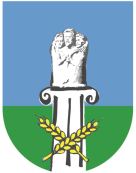 WÓJT GMINY KOŁACZKOWOPLAC REYMONTA 3, 62-306 KOŁACZKOWO